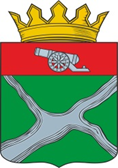 Администрация  муниципального района «Юхновский район»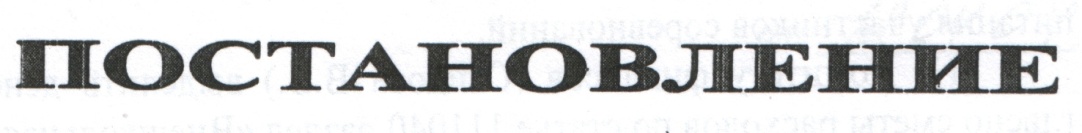 от 11.07.2022						                                      № 300   О внесении  изменений  в  постановление   администрации   МР  «Юхновский район»    от    12.10.2018 № 406    «Об утверждении                                                                                                                                                                                                                    муниципальной   программы  «Развитие        туризма в  Юхновском  районе» (в редакции    постановления от 11.04.2019  №131, от 12.07.2019   №274, от 31.12.2019 № 557, от 29.12.2020 № 729)     В соответствии со статьей 7, 38 Устава муниципального образования муниципальный район «Юхновский район» администрация муниципального   района «Юхновский район» ПОСТАНОВЛЯЕТ:      1. Внести в постановление администрации МР «Юхновский район» от 12.10.2018 № 406 «Об утверждении муниципальной программы «Развитие туризма в Юхновском районе» (в редакции постановления «О внесении изменений в  постановление администрации   МР  «Юхновский район»  от 12.10.2018 № 406    «Об утверждении муниципальной   программы  «Развитие туризма в  Юхновском  районе» от 11.04.2019 № 131, от 12.07.2019 № 274, от 31.12.2019 № 557, от 29.12.2020 № 729) изменения, изложив приложение к нему в новой редакции (приложение).     2. Контроль исполнения настоящего постановления возложить на заместителя Главы администрации муниципального района «Юхновский район» Д.И. Кутыркина.     3. Настоящее постановление вступает в силу со дня подписания и подлежит размещению на официальном сайте администрации района «Юхновский район» https://yuxnovskij-r40.gosweb.gosuslugi.ru. Глава  администрациимуниципального района«Юхновский район»							      М.А.Ковалева                                                                                                                       Приложение                                                                                           к Постановлению администрации                                                                            муниципального района  «ский район»                                                                                                    от  11.07.2022 № 300                                                                      Паспорт  муниципальной программы  Юхновского района«Развитие туризма в Юхновском районе»  Общая характеристика сферы реализации                                 муниципальной программы          В настоящее время туризм является составной частью экономического развития регионов, выступая механизмом оживления экономики, стимулируя создание новых рабочих мест через развитие сопутствующих сфер экономической деятельности, таких как транспорт, связь, торговля, производство сувенирной продукции, сфера услуг, общественное питание, сельское хозяйство, строительство и других. Удовлетворяя потребности экскурсантов и туристов, туристская индустрия является источником поступления средств в бюджеты всех уровней бюджетной системы Российской Федерации.   В Стратегии социально-экономического развития Калужской области до 2030 года, утвержденной постановлением Правительства Калужской области от 29.06.2009 N 250, отмечено: "Одним из потенциалов развития Калужской области как "региона нового развития" является туризм. Обладая богатой историей, многовековыми традициями и живописными природными ландшафтами, область имеет возможности развития туризма различных форм: от делового, культурно-познавательного, религиозного до агротуризма и спортивного туризма с активными формами отдыха. Предопределяющими факторами успешного развития туризма в Калужской области являются близость столицы Российской Федерации, генерирующей мощный поток туристов, и наличие инновационных ядер, способных обеспечить конкурентоспособность туристско-рекреационного направления и его динамичное развитие".    Выбор развития туризма в качестве одного из направлений социально-экономического развития муниципального района «Юхновский район» обусловлен как особенностями самой отрасли, так и туристическим потенциалом района.  Туристская деятельность в Юхновском районе находится в стадии реформирования и развития. Имеющиеся туристские ресурсы используются не полностью, однако динамика туристского рынка свидетельствует о тенденциях к росту числа туристов, что говорит о стабильности и динамичности сферы туризма. Отмечается ежегодный рост внутреннего туристского потока. Быстро растущий спрос на туристские услуги вызывает необходимость строительства малых гостиниц, что приводит к увеличению объема инвестиционных предложений.     По состоянию на 1 января 2018 года в районе работало 15 организаций коллективного размещения населения, из них 4 гостиницы, 7 баз отдыха, Агроусадьба «У родника» д. Батино, гостевые дома в д. Русиново, Экологическая база «Палатки» и Визит центр д. Беляево (НП «Угра»). Всего в коллективных средствах размещения имеется 615 мест.Наиболее перспективным для района является аграрный (сельский) туризм. Важность развития данного вида туризма обозначена тем, что он может стать существенным источником дополнительного, а иногда и основного дохода для сельского населения.Объем туристского потока в Юхновском районе в 2017 году составил 19,615 тыс.человек. В структуре внутреннего туристского потока района доля российских посетителей - 98%, в том числе:туристов и экскурсантов, посетивших крупнейшие объекты туристского показа (ВИМ «Юхнов - город воинской доблести», ВИЦ «Командарм – 33 - М.Г. Ефремов», военно-мемориальные тропы «Павловский плацдарм», «Русиновский берег», «Фронтовой КП» и др.) – 5,28 тыс.  человек;туристов, обслуженных в коллективных средствах размещения, расположенных на территории Юхновского района  –  3,56 тыс. человек;туристов и экскурсантов, отдыхающих на территории Национального парка «Угра»  –   1,66 тыс. человек.Основными направлениями развития туризма в районе являются: -  экскурсионный или культурно – познавательный туризм (в районе имеются 59 археологических памятников, 15- архитектуры и градостроительства, 27- памятников истории, 36 братских могил, памятников, обелисков. Проводятся экскурсии по военно – мемориальным тропам: «Павловский плацдарм», «Русиновский берег», «Командный пункт Западного фронта», «Суковский плацдарм», большой популярностью пользуются ВИМ «Юхнов - город воинской доблести», ВИЦ «Командарм – 33 - М.Г. Ефремов» и комната истории и быта села К-Завод);-  экологический туризм (много чудесных мест и удивительных встреч с природой ожидает туристов в нашем районе. Гостям предоставляется возможность посещения «Экологической комнаты» в Беляевском СДК, экспозиции информационно-просветительского центра «Зеленый луч» в ВИМ «Юхнов - город воинской доблести» и экскурсионные экомаршруты НП «Угра»).   С  2017 года в соответствии с ч.6 ст.15 Федерального закона от 14 марта 1995 г. N33-ФЗ "Об особо охраняемых природных территориях", (Пребывание на территориях национальных парков (за исключением участков, расположенных в границах населенных пунктов) физических лиц, не являющихся работниками федеральных государственных бюджетных учреждений, осуществляющих управление национальными парками, должностными лицами федерального органа исполнительной власти, в ведении которого находятся национальные парки, допускается только при наличии разрешения федерального государственного бюджетного учреждения, осуществляющего управление национальным парком, или федерального органа исполнительной власти, в ведении которого находятся национальные парки), учет посетителей национального парка ведется согласно выданным разрешениям.1.1 Основные проблемы в сфере реализации муниципальной программыОсновными проблемами в развитии туризма в Калужской области являются:- низкий уровень развития туристской инфраструктуры (недостаточность средств размещения высокого уровня категорийности и объектов досуга, неудовлетворительное состояние многих туристских и рекреационных объектов показа и использования, отсутствие качественной придорожной инфраструктуры на автомагистралях Калужской области);- отсутствие доступных инвесторам долгосрочных кредитных инструментов с процентными ставками, позволяющими окупать инвестиции в объекты туристско-рекреационного комплекса в приемлемые для инвесторов сроки;- невысокое качество обслуживания во всех секторах туристской индустрии вследствие недостатка профессиональных кадров;- высокая стоимость проживания, питания, транспортного и другого туристского обслуживания;- несовершенство законодательства, регулирующего сферу туризма;- некачественное состояние или отсутствие автомобильных дорог с твердым покрытием, обеспечивающих связь с крупными автомобильными трассами;- недостаточно активное продвижение туристского продукта Калужской области на межрегиональном и мировом уровнях.Прогноз развития сферы реализации муниципальной  программы        Важнейший показатель состояния туристского рынка – объем туристского потока района; его динамика является одним из главных индикаторов эффективности государственной политики в сфере туризма. Объем туристского потока в период с 2018 по 2025 год в среднем за год будет увеличиваться на 5% и к 2025 году достигнет 31,1 тыс. человек. В период с 2020 по 2030 год планируется активизация туристских потоков, в том числе на основе развития туризма "одного дня", в том числе паломнического, исторического, событийного, экологического, школьного и спортивного.  Комплексно оценить туристский потенциал района, наметить вектор развития и точки роста муниципальной туриндустрии представляется возможным только при условии реализации на территории района масштабных ключевых инвестиционных проектов туристской индустрии в рамках создания туристско-рекреационных кластеров с применением механизмов государственно-частного партнерства – групп географически соседствующих, использующих рекреационный потенциал территории и взаимодействующих между собой предприятий, общественных организаций и связанных с ними органов государственного управления, формирующих и обслуживающих туристские потоки.  Реализация комплексных проектов в сфере туризма, а также государственная поддержка субъектов туристской индустрии позволит повысить эффективность проводимых мероприятий в вопросах занятости населения, снижения напряженности на рынке труда, особенно в сельской местности, а также обеспечить благоустройство отдельных территорий, развитие социальной сферы, дорожного строительства, и, как следствие, увеличение налоговых поступлений в бюджеты всех уровней бюджетной системы Российской Федерации.2. Приоритеты региональной  политики в сфере реализациимуниципальной программы, цели, задачи и индикаторы достижения целей  и решения задач, основные ожидаемые конечные результаты муниципальной программы, сроки и этапы реализации муниципальной  программы2.1. Приоритеты региональной политики в сфере реализации муниципальной программы   Приоритеты региональной политики в сфере туризма установлены следующими стратегическими документами и нормативными правовыми актами Российской Федерации:- Федеральный закон «Об основах туристской деятельности в Российской Федерации» № 132-ФЗ от 24 ноября 1996 г. - основные направления деятельности Правительства Российской Федерации на период до 2024 года, утвержденные Правительством Российской Федерации от 29.09.2018;  - Стратегия социально-экономического развития Центрального федерального округа до 2020 года, утвержденная распоряжением Правительства Российской Федерации от 31.05.2014 N 941-р ( в ред. Распоряжения правительства Российской федерации от 26.10.2016 № 2251-р);- Концепция федеральной целевой программы "Развитие внутреннего и въездного туризма в Российской Федерации (2019 - 2025 годы)", утвержденная Распоряжением Правительства Российской Федерации от 05.05.2018 N 872-р;- Закон Калужской области от 13.06.2000 N 18-ОЗ "О туристской деятельности на территории Калужской области";- Постановление Правительства Калужской области от 29.06.2009 N 250 "О стратегии социально-экономического развития Калужской области до 2030 года". Реализация положений вышеперечисленных стратегических документов и нормативных правовых актов позволила наметить следующие приоритетные направления сферы туризма, в том числе:- проведение комплекса мероприятий по развитию туристско-рекреационного комплекса района через государственную поддержку строительства объектов инженерной инфраструктуры;- продвижение туристского продукта Юхновского района на внутреннем и региональном туристских рынках, популяризацию туристского потенциала и информационное обеспечение туристской отрасли района;- максимальное вовлечение туризма в популяризацию и использование историко-культурного наследия;- удовлетворение духовных потребностей населения через приобщение к культурно-историческим ценностям, удовлетворение потребностей в укреплении здоровья, активном и полноценном отдыхе, а также в укреплении взаимопонимания между народами, гражданского согласия, утверждение общечеловеческих ценностей;- формирование единого туристического пространства на территории района, вовлечение в процесс содействия развитию туризма государственного и муниципального уровней управления;- повышение эффективности мер безопасности, защиты прав и законных интересов приезжающих в район, своевременное обеспечение туристов необходимой информацией.2.2. Цели, задачи и индикаторы достижения целей и решения задач муниципальной  программы Целью муниципальной программы является увеличение туристского потока в Юхновском районе.   Достижение данной цели предполагается посредством решения трех взаимосвязанных и взаимодополняющих задач, отражающих установленные полномочия муниципальных органов власти в сфере туризма. Задача I – Повышение конкурентоспособности туристского рынка, удовлетворяющего потребности российских и иностранных граждан в качественных туристских услугах.  Задача II – Развитие приоритетных направлений туризма в Юхновском районе.  Задача III – Повышение качества туристских услуг и сохранение культурно-исторического потенциала района. Данная задача направлена на реализацию прав граждан, связанных с удовлетворением духовных потребностей, приобщением к культурно-историческим ценностям, удовлетворением потребностей в укреплении здоровья, активном и полноценном отдыхе, а также на укрепление взаимопонимания между народами, гражданского согласия, утверждение общечеловеческих ценностей.Эффективность реализации государственной программы будет ежегодно оцениваться на основании целевых индикаторов. (Приложение 1)2.3. Конечные результаты реализации муниципальной программыОсновные ожидаемые к 2025 году конечные результаты реализации муниципальной программы в количественном выражении:увеличение объема туристского потока в Юхновском районе, включая экскурсантов, со 21,12 до 31,1 тысяч человек;Основные ожидаемые к 2025 году конечные результаты реализации муниципальной программы в качественном выражении:перевод отрасли туризма на инновационный путь развития и превращение в наиболее развитую и привлекательную сферу общественной деятельности, в том числе через широкое внедрение информационных технологий;достижение необходимого уровня эффективности государственно-правового регулирования сферы туризма;повышение качества, разнообразия и эффективности услуг в сфере туризма;укрепление имиджа Юхновского района, как района благоприятного для развития туризма;обеспечение высокого уровня благоустройства отдельных территорий, населенных пунктов региона;увеличение разнообразия туристского предложения на внутреннем туристском рынке;улучшение социальной обстановки на селе;увеличение поступлений в бюджеты всех уровней бюджетной системы Российской Федерации.2.4. Сроки и этапы реализации муниципальной программыПрограмма реализуется в 2018-2025 годах в два этапа:1-й этап: 2018-2022 годы:формирование правовых, организационных и методических условий, необходимых для эффективной реализации муниципальной программы;создание условий для инвестиционной привлекательности и развитие инженерной инфраструктуры туристско-рекреационного комплекса района для повышения конкурентоспособности рынка туристских услуг;закрепление положительных тенденций в развитии туристской индустрии, создание предпосылок для ее дальнейшего развития, решение имеющихся системных проблем.2-й этап: 2022-2025 годы:повышение качества туристских услуг;продвижение туристского продукта на внутреннем и внешнем рынках;выявление и внедрение лучшего муниципального, российского и зарубежного опыта управления в сфере туризма.3. Обобщенная характеристика основных мероприятий муниципальной программыДостижение заявленной цели и решение поставленных задач муниципальной программы будут осуществляться посредством реализации следующих основных мероприятий: 1. Определение и поддержка приоритетных направлений туристской деятельности.        Краткая характеристика основного мероприятия: 1.1  Решает задачу по развитию приоритетных направлений туризма в Юхновском районе.1.2 Влияет на достижение следующих индикаторов:1.2.1 Объем туристского потока в Юхновском районе, включая экскурсантов.1.2.2 Количество объектов аграрного (сельского) туризма.1.3 Влияет на удовлетворение потребностей различных категорий населения в активном, полноценном и качественном отдыхе, содействует созданию новых рабочих мест, повышению благоустройства населенных пунктов, а также влияет качество развития инфраструктуры туристских объектов Юхновского района.2. Организация, информационная и кадровая поддержка туристской деятельности Юхновского района.       Краткая характеристика основного мероприятия:2.1 Решает задачу по продвижению туристского продукта Юхновского района на внешних и внутренних туристских рынках.2.2 Влияет на достижение следующих индикаторов:2.2.1 Объем туристского потока в Юхновском районе, включая экскурсантов.2.3 Влияет на уровень туристского потока в Юхновском районе.4. Характеристика мер государственного регулирования.Финансово-экономические и правовые меры государственного регулирования предусматривают принятие нормативных правовых актов, необходимых для выполнения мероприятий государственной программы, а также привлечение финансовых средств для ее реализации.Базовым нормативным правовым актом, регулирующим правоотношения в сфере туризма, является Закон Калужской области от 13.06.2000 N 18-ОЗ "О туристской деятельности на территории Калужской области".В данном разделе приводятся нормативные правовые акты Калужской области, действующие, а также планируемые к утверждению в сфере реализации государственной программы. (Приложение 2).                                       5. Объем финансовых ресурсов, необходимых для реализации муниципальной программы.6. Механизм реализации муниципальной программыМеханизм реализации муниципальной программы определяется отделом культуры и туризма администрации МР «Юхновский район» и предусматривает проведение организационных мероприятий, включая подготовку и (или) внесение изменений в нормативные правовые акты МР «Юхновский район», обеспечивающие выполнение муниципальной программы в соответствии с действующим законодательством.      Ответственный исполнитель муниципальной программы – отдел культуры и туризма администрации МР «Юхновский район».      Механизм реализации муниципальной программы основан на скоординированных действиях исполнителей и участников программных мероприятий по достижению намеченных целей. Выполнение мероприятий предусматривается осуществлять на основе открытости, добровольности, взаимовыгодном сотрудничестве, обеспечивает широкие возможности для участия всех заинтересованных юридических и физических лиц.В рамках своих полномочий субъекты туристской индустрии могут принимать участие в реализации целевых мероприятий муниципальной программы за счет собственных средств.           Ответственный исполнитель муниципальной программы обеспечивает взаимодействие с отделами администрации МР «Юхновский район» по осуществлению мероприятий по муниципальной поддержке субъектов индустрии туризма.           Ответственный исполнитель муниципальной программы ежегодно с учетом анализа хода реализации муниципальной программы уточняет объемы необходимых средств для финансирования мероприятий муниципальной программы в очередном финансовом году и составляет по мере формирования районного бюджета:–	бюджетную заявку на финансирование муниципальной программы за счет средств районного бюджета;–	обоснование объемов финансирования муниципальной программы в очередном финансовом году по всем направлениям расходования средств и всем источникам финансирования.   По мере формирования проекта районного бюджета на очередной финансовый год и на плановый период в соответствии с сообщенными отделом финансов и бюджета администрации МР «Юхновский район» предельными объемами бюджетного финансирования на очередной финансовый год предложения по финансированию муниципальной программы уточняются ответственным исполнителем муниципальной программы  совместно с отделом финансов и бюджета для включения в проект районного бюджета на очередной финансовый год.Расходование средств районного бюджета в рамках реализации муниципальной программы осуществляется в соответствии с порядком, предусмотренным федеральным законодательством в сфере закупок товаров, работ, услуг для обеспечения государственных и муниципальных нужд.                                                                                                                                                                                                                                                                Приложение 1СВЕДЕНИЯ     об индикаторах муниципальной программы и их значениях                                                                                                                                                                                                                          Приложение 2СВЕДЕНИЯоб основных мерах правового регулирования в сферереализации муниципальной программыПриложение к программе«Развитие туризма в Юхновском районе»   ПЕРЕЧЕНЬ  МЕРОПРИЯТИЙ МУНИЦИПАЛЬНОЙ  ПРОГРАММЫ«РАЗВИТИЕ ТУРИЗМА В ЮХНОВСКОМ РАЙОНЕ» 1. Ответственный исполнитель муниципальной программыОтдел культуры и туризма администрации МР «Юхновский район»Отдел культуры и туризма администрации МР «Юхновский район»Отдел культуры и туризма администрации МР «Юхновский район»Отдел культуры и туризма администрации МР «Юхновский район»Отдел культуры и туризма администрации МР «Юхновский район»Отдел культуры и туризма администрации МР «Юхновский район»Отдел культуры и туризма администрации МР «Юхновский район»Отдел культуры и туризма администрации МР «Юхновский район»Отдел культуры и туризма администрации МР «Юхновский район»Отдел культуры и туризма администрации МР «Юхновский район»2.Участники муниципальной программыОтдел культуры и туризма администрации МР «Юхновский район»Отдел образования администрации МР «Юхновский район»Организации, оказывающие услуги населению в сфере внутреннего и въездного туризма (по согласованию)Национальный парк «Угра» (по согласованию)Региональный общественный фонд защиты дикой природы в Калужской области (по согласованию)Отдел культуры и туризма администрации МР «Юхновский район»Отдел образования администрации МР «Юхновский район»Организации, оказывающие услуги населению в сфере внутреннего и въездного туризма (по согласованию)Национальный парк «Угра» (по согласованию)Региональный общественный фонд защиты дикой природы в Калужской области (по согласованию)Отдел культуры и туризма администрации МР «Юхновский район»Отдел образования администрации МР «Юхновский район»Организации, оказывающие услуги населению в сфере внутреннего и въездного туризма (по согласованию)Национальный парк «Угра» (по согласованию)Региональный общественный фонд защиты дикой природы в Калужской области (по согласованию)Отдел культуры и туризма администрации МР «Юхновский район»Отдел образования администрации МР «Юхновский район»Организации, оказывающие услуги населению в сфере внутреннего и въездного туризма (по согласованию)Национальный парк «Угра» (по согласованию)Региональный общественный фонд защиты дикой природы в Калужской области (по согласованию)Отдел культуры и туризма администрации МР «Юхновский район»Отдел образования администрации МР «Юхновский район»Организации, оказывающие услуги населению в сфере внутреннего и въездного туризма (по согласованию)Национальный парк «Угра» (по согласованию)Региональный общественный фонд защиты дикой природы в Калужской области (по согласованию)Отдел культуры и туризма администрации МР «Юхновский район»Отдел образования администрации МР «Юхновский район»Организации, оказывающие услуги населению в сфере внутреннего и въездного туризма (по согласованию)Национальный парк «Угра» (по согласованию)Региональный общественный фонд защиты дикой природы в Калужской области (по согласованию)Отдел культуры и туризма администрации МР «Юхновский район»Отдел образования администрации МР «Юхновский район»Организации, оказывающие услуги населению в сфере внутреннего и въездного туризма (по согласованию)Национальный парк «Угра» (по согласованию)Региональный общественный фонд защиты дикой природы в Калужской области (по согласованию)Отдел культуры и туризма администрации МР «Юхновский район»Отдел образования администрации МР «Юхновский район»Организации, оказывающие услуги населению в сфере внутреннего и въездного туризма (по согласованию)Национальный парк «Угра» (по согласованию)Региональный общественный фонд защиты дикой природы в Калужской области (по согласованию)Отдел культуры и туризма администрации МР «Юхновский район»Отдел образования администрации МР «Юхновский район»Организации, оказывающие услуги населению в сфере внутреннего и въездного туризма (по согласованию)Национальный парк «Угра» (по согласованию)Региональный общественный фонд защиты дикой природы в Калужской области (по согласованию)Отдел культуры и туризма администрации МР «Юхновский район»Отдел образования администрации МР «Юхновский район»Организации, оказывающие услуги населению в сфере внутреннего и въездного туризма (по согласованию)Национальный парк «Угра» (по согласованию)Региональный общественный фонд защиты дикой природы в Калужской области (по согласованию)3.Цель муниципальной программыУвеличение туристского потока в Юхновском районеУвеличение туристского потока в Юхновском районеУвеличение туристского потока в Юхновском районеУвеличение туристского потока в Юхновском районеУвеличение туристского потока в Юхновском районеУвеличение туристского потока в Юхновском районеУвеличение туристского потока в Юхновском районеУвеличение туристского потока в Юхновском районеУвеличение туристского потока в Юхновском районеУвеличение туристского потока в Юхновском районе4.Задачи муниципальной программы1. Повышение конкурентоспособности туристского рынка, удовлетворяющего потребности российских и иностранных граждан в качественных туристских услугах.2. Развитие приоритетных направлений туризма в Юхновском районе3. Повышение качества туристских услуг и сохранение культурно-исторического потенциала Юхновского района1. Повышение конкурентоспособности туристского рынка, удовлетворяющего потребности российских и иностранных граждан в качественных туристских услугах.2. Развитие приоритетных направлений туризма в Юхновском районе3. Повышение качества туристских услуг и сохранение культурно-исторического потенциала Юхновского района1. Повышение конкурентоспособности туристского рынка, удовлетворяющего потребности российских и иностранных граждан в качественных туристских услугах.2. Развитие приоритетных направлений туризма в Юхновском районе3. Повышение качества туристских услуг и сохранение культурно-исторического потенциала Юхновского района1. Повышение конкурентоспособности туристского рынка, удовлетворяющего потребности российских и иностранных граждан в качественных туристских услугах.2. Развитие приоритетных направлений туризма в Юхновском районе3. Повышение качества туристских услуг и сохранение культурно-исторического потенциала Юхновского района1. Повышение конкурентоспособности туристского рынка, удовлетворяющего потребности российских и иностранных граждан в качественных туристских услугах.2. Развитие приоритетных направлений туризма в Юхновском районе3. Повышение качества туристских услуг и сохранение культурно-исторического потенциала Юхновского района1. Повышение конкурентоспособности туристского рынка, удовлетворяющего потребности российских и иностранных граждан в качественных туристских услугах.2. Развитие приоритетных направлений туризма в Юхновском районе3. Повышение качества туристских услуг и сохранение культурно-исторического потенциала Юхновского района1. Повышение конкурентоспособности туристского рынка, удовлетворяющего потребности российских и иностранных граждан в качественных туристских услугах.2. Развитие приоритетных направлений туризма в Юхновском районе3. Повышение качества туристских услуг и сохранение культурно-исторического потенциала Юхновского района1. Повышение конкурентоспособности туристского рынка, удовлетворяющего потребности российских и иностранных граждан в качественных туристских услугах.2. Развитие приоритетных направлений туризма в Юхновском районе3. Повышение качества туристских услуг и сохранение культурно-исторического потенциала Юхновского района1. Повышение конкурентоспособности туристского рынка, удовлетворяющего потребности российских и иностранных граждан в качественных туристских услугах.2. Развитие приоритетных направлений туризма в Юхновском районе3. Повышение качества туристских услуг и сохранение культурно-исторического потенциала Юхновского района1. Повышение конкурентоспособности туристского рынка, удовлетворяющего потребности российских и иностранных граждан в качественных туристских услугах.2. Развитие приоритетных направлений туризма в Юхновском районе3. Повышение качества туристских услуг и сохранение культурно-исторического потенциала Юхновского района5.Подпрограммы муниципальной программыНе предусмотрены Не предусмотрены Не предусмотрены Не предусмотрены Не предусмотрены Не предусмотрены Не предусмотрены Не предусмотрены Не предусмотрены Не предусмотрены 6.Индикаторы муниципальной программыОбъем туристского потока в Юхновском районе, включая экскурсантов, тыс. чел.;Количество объектов аграрного туризма, ед.;Объем туристского потока в Юхновском районе, включая экскурсантов, тыс. чел.;Количество объектов аграрного туризма, ед.;Объем туристского потока в Юхновском районе, включая экскурсантов, тыс. чел.;Количество объектов аграрного туризма, ед.;Объем туристского потока в Юхновском районе, включая экскурсантов, тыс. чел.;Количество объектов аграрного туризма, ед.;Объем туристского потока в Юхновском районе, включая экскурсантов, тыс. чел.;Количество объектов аграрного туризма, ед.;Объем туристского потока в Юхновском районе, включая экскурсантов, тыс. чел.;Количество объектов аграрного туризма, ед.;Объем туристского потока в Юхновском районе, включая экскурсантов, тыс. чел.;Количество объектов аграрного туризма, ед.;Объем туристского потока в Юхновском районе, включая экскурсантов, тыс. чел.;Количество объектов аграрного туризма, ед.;Объем туристского потока в Юхновском районе, включая экскурсантов, тыс. чел.;Количество объектов аграрного туризма, ед.;Объем туристского потока в Юхновском районе, включая экскурсантов, тыс. чел.;Количество объектов аграрного туризма, ед.;7. Сроки и этапы реализации муниципальной программыПрограмма реализуется в два этапа:I этап: 2018-2022 годы;II этап: 2022-2025 годы.Программа реализуется в два этапа:I этап: 2018-2022 годы;II этап: 2022-2025 годы.Программа реализуется в два этапа:I этап: 2018-2022 годы;II этап: 2022-2025 годы.Программа реализуется в два этапа:I этап: 2018-2022 годы;II этап: 2022-2025 годы.Программа реализуется в два этапа:I этап: 2018-2022 годы;II этап: 2022-2025 годы.Программа реализуется в два этапа:I этап: 2018-2022 годы;II этап: 2022-2025 годы.Программа реализуется в два этапа:I этап: 2018-2022 годы;II этап: 2022-2025 годы.Программа реализуется в два этапа:I этап: 2018-2022 годы;II этап: 2022-2025 годы.Программа реализуется в два этапа:I этап: 2018-2022 годы;II этап: 2022-2025 годы.Программа реализуется в два этапа:I этап: 2018-2022 годы;II этап: 2022-2025 годы.8. Объёмы финансирования муниципальной программы за счёт всех источников финансированияОбщий объем ресурсного обеспечения муниципальной Программы за 2018-2025 годы составляет 20 388, 6 тыс.  руб.Общий объем ресурсного обеспечения муниципальной Программы за 2018-2025 годы составляет 20 388, 6 тыс.  руб.Общий объем ресурсного обеспечения муниципальной Программы за 2018-2025 годы составляет 20 388, 6 тыс.  руб.Общий объем ресурсного обеспечения муниципальной Программы за 2018-2025 годы составляет 20 388, 6 тыс.  руб.Общий объем ресурсного обеспечения муниципальной Программы за 2018-2025 годы составляет 20 388, 6 тыс.  руб.Общий объем ресурсного обеспечения муниципальной Программы за 2018-2025 годы составляет 20 388, 6 тыс.  руб.Общий объем ресурсного обеспечения муниципальной Программы за 2018-2025 годы составляет 20 388, 6 тыс.  руб.Общий объем ресурсного обеспечения муниципальной Программы за 2018-2025 годы составляет 20 388, 6 тыс.  руб.Общий объем ресурсного обеспечения муниципальной Программы за 2018-2025 годы составляет 20 388, 6 тыс.  руб.Общий объем ресурсного обеспечения муниципальной Программы за 2018-2025 годы составляет 20 388, 6 тыс.  руб.8. Объёмы финансирования муниципальной программы за счёт всех источников финансированияИсточник финанси-рования20182019202020212022202320242025Всего8. Объёмы финансирования муниципальной программы за счёт всех источников финансированияРайонный бюджет (тыс. руб)70,0157,0100,0100,0100,0100,0100,00,00727,08. Объёмы финансирования муниципальной программы за счёт всех источников финансированияВнебюджетные(тыс.руб)1 380,02 760,04 699,110 882,519 661,68. Объёмы финансирования муниципальной программы за счёт всех источников финансированияВсего (тыс.руб)70,0157,0100,0100,01 480,02 860,04 799,110 822,520 388,6Общий объем ресурсного обеспечения муниципальной программы за2018-2025 годы  составляет 20 388,6 тыс.руб.№ п/пНаименование мероприятийЕд.измЗначение по годамЗначение по годамЗначение по годамЗначение по годамЗначение по годамЗначение по годамЗначение по годамЗначение по годамЗначение по годам№ п/пНаименование мероприятийЕд.изм2017фактгоды реализации программыгоды реализации программыгоды реализации программыгоды реализации программыгоды реализации программыгоды реализации программыгоды реализации программыгоды реализации программы№ п/пНаименование мероприятийЕд.изм2017факт201820192020202120222023202420251.Объем туристского потока в Юхновском районе, включая экскурсантовтыс.чел.19,6121,12322,62324,2225,63426,91428,04029,5531,102.Количество объектов аграрного туризмаед.130131132108109110111112113№ п/пВид и заголовок нормативного правового актаОсновные положения нормативного правового актаОтветственный исполнитель Наименование индикатора муниципальной программы на который влияет правовое регулированиеМуниципальная  программа «Развитие туризма в Юхновском районе»Муниципальная  программа «Развитие туризма в Юхновском районе»Муниципальная  программа «Развитие туризма в Юхновском районе»Муниципальная  программа «Развитие туризма в Юхновском районе»Муниципальная  программа «Развитие туризма в Юхновском районе»Задача I - Повышение конкурентоспособности туристского рынка, удовлетворяющего потребности российских и иностранных граждан в качественных туристских услугах.Задача I - Повышение конкурентоспособности туристского рынка, удовлетворяющего потребности российских и иностранных граждан в качественных туристских услугах.Задача I - Повышение конкурентоспособности туристского рынка, удовлетворяющего потребности российских и иностранных граждан в качественных туристских услугах.Задача I - Повышение конкурентоспособности туристского рынка, удовлетворяющего потребности российских и иностранных граждан в качественных туристских услугах.Задача I - Повышение конкурентоспособности туристского рынка, удовлетворяющего потребности российских и иностранных граждан в качественных туристских услугах.Действующий 1Закон Калужской области от 13.06.2000 № 18-ОЗ «О туристской деятельности на территории Калужской области»Определяет основные направления регулирования отношений в сфере туризма, обеспечивает реализацию прав граждан на отдых, удовлетворение духовных потребностей, приобщение к культурно-историческим ценностям в Калужской областиОтдел культуры и туризма администрации МР «Юхновский район»Объем туристского потока 
в Юхновском районе,     
включая экскурсантов, тыс. чел.;объем платных услуг, оказанных населению в сфере туриндустрии  (включая туристские услуги, услуги учреждений культуры, услуги, услуги гостиниц и  аналогичных средств размещения, санаторно-оздоровительные услуги), млн. руб.Задача II – Развитие приоритетных направлений туризма в Юхновском районеЗадача II – Развитие приоритетных направлений туризма в Юхновском районеЗадача II – Развитие приоритетных направлений туризма в Юхновском районеЗадача II – Развитие приоритетных направлений туризма в Юхновском районеЗадача II – Развитие приоритетных направлений туризма в Юхновском районеДействующий1.Постановление Правительства Калужской области от 29.10.2014 N 634 "Об утверждении Положения о порядке предоставления субсидий на развитие материально-технической базы субъектам аграрного туризма в рамках государственной программы Калужской области "Развитие туризма в Калужской области" (в ред. постановления Правительства Калужской области от 23.07.2015 N 407)Устанавливает порядок предоставления субсидий на развитие материально-технической базы субъектам аграрного туризма, в том числе:- на компенсацию части затрат на подрядные работы, связанные со строительством, реконструкцией, ремонтом и обустройством объектов аграрного туризма (жилых помещений), используемых для оказания комплекса туристско-экскурсионных услуг;- на компенсацию части затрат на подрядные работы, связанные со строительством, реконструкцией, ремонтом и обустройством недвижимого имущества, объектов аграрного туризма (кроме жилых помещений), используемых для оказания комплекса туристско-экскурсионных услуг;- на компенсацию части затрат на подрядные работы, связанные с развитием инженерной инфраструктуры объектов аграрного туризма, включая подключение газопровода, водопровода, канализации и электрических сетей;- на компенсацию части затрат на приобретение оборудования, инвентаря и других объектов движимого имущества, используемых для оказания комплекса туристско-экскурсионных услуг, по перечню, утвержденному приказом министерства культуры и туризма Калужской областиОтдел культуры и туризма администрации МР «Юхновский район»Количество объектов аграрного туризма, ед., количество койко-мест в коллективных средствах размещения, ед., количество занятых в сфере туриндустрии, тыс.чел.2Приказ министерства культуры и туризма Калужской области от 08.11.2013 N 285 "О ежегодном областном смотре-конкурсе на лучший спортивный поход детско-юношеских туристских групп Калужской области" (в ред. приказов министерства культуры и туризма Калужской области от 04.02.2014 N 19, от 24.10.2014 N 402Конкурс проводится по следующим номинациям:- 1 - 3 места в номинации "Спортивные туристские маршруты (походы) I - III степеней сложности";- 1 - 3 места в номинации "Спортивные туристские маршруты (походы) I категории сложности";- 1 - 2 места в номинации "Спортивные туристские маршруты (походы) II - III категории сложности".Победителям конкурса вручаются дипломы министерства культуры и туризма Калужской области и подарочные сертификатыОтдел культуры и туризма администрации МР «Юхновский район»Количество организованных туристских походов 1 и 2 категории сложности, тыс.чел.Задача III – Повышение качества туристских услуг и сохранение культурно-исторического потенциалаЗадача III – Повышение качества туристских услуг и сохранение культурно-исторического потенциалаЗадача III – Повышение качества туристских услуг и сохранение культурно-исторического потенциалаЗадача III – Повышение качества туристских услуг и сохранение культурно-исторического потенциалаЗадача III – Повышение качества туристских услуг и сохранение культурно-исторического потенциала1Приказ министерства культуры и туризма Калужской области от 08.11.2013 N 286 "Об организации и проведении ежегодного конкурса среди субъектов туристской индустрии Калужской области)"Лучшая организация туристской индустрии в Калужской области"(в ред. приказа министерства культуры и туризма Калужской области от 29.10.2015 N 628Конкурс проводится по  следующим номинациям:- «Лучший туроператор (турагент) в сфере внутреннего и въездного туризма»,-«Лучшая гостиница»,-«Лучшее предприятие санаторно-курортного лечения и отдыха»,-«Лучший музей (музей-заповедник)»,- «Лучший объект аграрного туризма»По результатам конкурса победители награждаются дипломами.Отдел культуры и туризма администрации МР «Юхновский район»Количество объектов аграрного туризма, ед., количество койко-мест в коллективных средствах размещения, ед., количество занятых в сфере туриндустрии, тыс.чел.,объем платных услуг, оказанных населению в сфере туриндустрии(включая туристские услуги, услуги учреждений культуры, услуги, услуги гостиниц и аналогичных средств размещения, санаторно-оздоровительные№ п/пНаименование мероприятийНаименование мероприятийСрок реализацииУчастники программыИсточник финансированияСумма расходов (тыс.руб.)Сумма расходов (тыс.руб.)в том числе по годам:в том числе по годам:в том числе по годам:в том числе по годам:в том числе по годам:в том числе по годам:в том числе по годам:№ п/пНаименование мероприятийНаименование мероприятийСрок реализацииУчастники программыИсточник финансированияСумма расходов (тыс.руб.)Сумма расходов (тыс.руб.)2018201920192020202120222023202420251. Обеспечение туристско-рекреационного комплекса объектами инженерной инфраструктуры1. Обеспечение туристско-рекреационного комплекса объектами инженерной инфраструктуры1. Обеспечение туристско-рекреационного комплекса объектами инженерной инфраструктуры1. Обеспечение туристско-рекреационного комплекса объектами инженерной инфраструктуры1. Обеспечение туристско-рекреационного комплекса объектами инженерной инфраструктуры1. Обеспечение туристско-рекреационного комплекса объектами инженерной инфраструктуры1. Обеспечение туристско-рекреационного комплекса объектами инженерной инфраструктуры1. Обеспечение туристско-рекреационного комплекса объектами инженерной инфраструктуры1. Обеспечение туристско-рекреационного комплекса объектами инженерной инфраструктуры1. Обеспечение туристско-рекреационного комплекса объектами инженерной инфраструктуры1. Обеспечение туристско-рекреационного комплекса объектами инженерной инфраструктуры1. Обеспечение туристско-рекреационного комплекса объектами инженерной инфраструктуры1. Обеспечение туристско-рекреационного комплекса объектами инженерной инфраструктуры1. Обеспечение туристско-рекреационного комплекса объектами инженерной инфраструктуры1. Обеспечение туристско-рекреационного комплекса объектами инженерной инфраструктуры1.1Анализ потребностей объектов туристской индустрии в объектах инженерной инфраструктурыАнализ потребностей объектов туристской индустрии в объектах инженерной инфраструктуры2018-2025 годыОтделкультуры и туризма, отдел архитектурыРайонный бюджетВ рамках текущего финансированияВ рамках текущего финансированияВ рамках текущего финансированияВ рамках текущего финансированияВ рамках текущего финансированияВ рамках текущего финансированияВ рамках текущего финансированияВ рамках текущего финансированияВ рамках текущего финансированияВ рамках текущего финансирования2.Информационная и кадровая поддержка  туристско-рекреационного комплекса Юхновского районаИнформационная и кадровая поддержка  туристско-рекреационного комплекса Юхновского районаИнформационная и кадровая поддержка  туристско-рекреационного комплекса Юхновского районаИнформационная и кадровая поддержка  туристско-рекреационного комплекса Юхновского районаИнформационная и кадровая поддержка  туристско-рекреационного комплекса Юхновского районаИнформационная и кадровая поддержка  туристско-рекреационного комплекса Юхновского районаИнформационная и кадровая поддержка  туристско-рекреационного комплекса Юхновского районаИнформационная и кадровая поддержка  туристско-рекреационного комплекса Юхновского районаИнформационная и кадровая поддержка  туристско-рекреационного комплекса Юхновского районаИнформационная и кадровая поддержка  туристско-рекреационного комплекса Юхновского районаИнформационная и кадровая поддержка  туристско-рекреационного комплекса Юхновского районаИнформационная и кадровая поддержка  туристско-рекреационного комплекса Юхновского районаИнформационная и кадровая поддержка  туристско-рекреационного комплекса Юхновского районаИнформационная и кадровая поддержка  туристско-рекреационного комплекса Юхновского районаИнформационная и кадровая поддержка  туристско-рекреационного комплекса Юхновского районаИнформационная и кадровая поддержка  туристско-рекреационного комплекса Юхновского районаИнформационная и кадровая поддержка  туристско-рекреационного комплекса Юхновского районаИнформационная и кадровая поддержка  туристско-рекреационного комплекса Юхновского районаИнформационная и кадровая поддержка  туристско-рекреационного комплекса Юхновского районаИнформационная и кадровая поддержка  туристско-рекреационного комплекса Юхновского районаИнформационная и кадровая поддержка  туристско-рекреационного комплекса Юхновского районаИнформационная и кадровая поддержка  туристско-рекреационного комплекса Юхновского районаИнформационная и кадровая поддержка  туристско-рекреационного комплекса Юхновского районаИнформационная и кадровая поддержка  туристско-рекреационного комплекса Юхновского районаИнформационная и кадровая поддержка  туристско-рекреационного комплекса Юхновского районаИнформационная и кадровая поддержка  туристско-рекреационного комплекса Юхновского районаИнформационная и кадровая поддержка  туристско-рекреационного комплекса Юхновского районаИнформационная и кадровая поддержка  туристско-рекреационного комплекса Юхновского районаИнформационная и кадровая поддержка  туристско-рекреационного комплекса Юхновского районаИнформационная и кадровая поддержка  туристско-рекреационного комплекса Юхновского районаИнформационная и кадровая поддержка  туристско-рекреационного комплекса Юхновского районаИнформационная и кадровая поддержка  туристско-рекреационного комплекса Юхновского района2.1Разработка программ развития туризма в сельских поселениях Юхновского района2018-2025 гг.2018-2025 гг.Отделкультуры и туризма, администрация сельского поселенияРайонный бюджетРайонный бюджетВ рамках текущего финансированияВ рамках текущего финансированияВ рамках текущего финансированияВ рамках текущего финансированияВ рамках текущего финансированияВ рамках текущего финансированияВ рамках текущего финансированияВ рамках текущего финансированияВ рамках текущего финансированияВ рамках текущего финансированияВ рамках текущего финансированияВ рамках текущего финансированияВ рамках текущего финансированияВ рамках текущего финансированияВ рамках текущего финансированияВ рамках текущего финансированияВ рамках текущего финансированияВ рамках текущего финансированияВ рамках текущего финансированияВ рамках текущего финансированияВ рамках текущего финансированияВ рамках текущего финансированияВ рамках текущего финансированияВ рамках текущего финансированияВ рамках текущего финансированияВ рамках текущего финансирования2.2Разработка информационно-рекламных материалов (каталогов, буклетов, изданий рекламно-информационной печатной и иной продукции, аншлагов, путеводителей, стендов, картографического и иного материала, представительской печатной продукции и т.п.)2018-2025 гг.2018-2025 гг.Отдел культуры и туризма, отдел образования, главы сельских поселений, НП «Угра»,руководители баз отдыха, агроусадебРайонный бюджетРайонный бюджет202,0202,011,011,011,091,091,020,020,020,020,020,020,020,020,020,020,020,020,020,020,020,020,020,02.3Организация и проведение   конференций и семинаров, с целью обмена опытом в сфере туризма, затрагивающих  вопросы рекламы туристского продукта и инновационных технологий ведения туризма2018-2025      гг.2018-2025      гг.Отдел культуры и туризма, руководители баз отдыха, агроусадебРайонный бюджетРайонный бюджет124,0124,011,011,011,013,013,020,020,020,020,020,020,020,020,020,020,020,020,020,020,020,020,020,02.4Разработка нормативных правовых актов, направленных на создание социально-экономических условий для развития индустрии туризма  2018-2025 гг. 2018-2025 гг.Отдел культуры и туризма,  отдел экономики, инвестицийи малого предпринимательстваРайонный бюджетРайонный бюджетВ рамках текущего финансированияВ рамках текущего финансированияВ рамках текущего финансированияВ рамках текущего финансированияВ рамках текущего финансированияВ рамках текущего финансированияВ рамках текущего финансированияВ рамках текущего финансированияВ рамках текущего финансированияВ рамках текущего финансированияВ рамках текущего финансированияВ рамках текущего финансированияВ рамках текущего финансированияВ рамках текущего финансированияВ рамках текущего финансированияВ рамках текущего финансированияВ рамках текущего финансированияВ рамках текущего финансированияВ рамках текущего финансированияВ рамках текущего финансированияВ рамках текущего финансированияВ рамках текущего финансированияВ рамках текущего финансированияВ рамках текущего финансированияВ рамках текущего финансированияВ рамках текущего финансирования2.5.Оказание информационно-консультационной и методической помощи по реализации новых инвестиционных проектов в сфере туризма (строительство новых объектов туристской индустрии, реализация мероприятий по реконструкции, модернизации и обновлению материально технической  базы) 2018-2025 гг. 2018-2025 гг.Отдел культуры и  туризма, отдел архитектурыРайонный бюджетРайонный бюджетВ рамках текущего финансированияВ рамках текущего финансированияВ рамках текущего финансированияВ рамках текущего финансированияВ рамках текущего финансированияВ рамках текущего финансированияВ рамках текущего финансированияВ рамках текущего финансированияВ рамках текущего финансированияВ рамках текущего финансированияВ рамках текущего финансированияВ рамках текущего финансированияВ рамках текущего финансированияВ рамках текущего финансированияВ рамках текущего финансированияВ рамках текущего финансированияВ рамках текущего финансированияВ рамках текущего финансированияВ рамках текущего финансированияВ рамках текущего финансированияВ рамках текущего финансированияВ рамках текущего финансированияВ рамках текущего финансированияВ рамках текущего финансированияВ рамках текущего финансированияВ рамках текущего финансирования2.6.Продвижение туристских продуктов в электронных и печатных средствах массовой информации, Интернете2018-2025 гг.2018-2025 гг.Отделкультуры и туризмаРайонный бюджетРайонный бюджетВ рамках текущего финансированияВ рамках текущего финансированияВ рамках текущего финансированияВ рамках текущего финансированияВ рамках текущего финансированияВ рамках текущего финансированияВ рамках текущего финансированияВ рамках текущего финансированияВ рамках текущего финансированияВ рамках текущего финансированияВ рамках текущего финансированияВ рамках текущего финансированияВ рамках текущего финансированияВ рамках текущего финансированияВ рамках текущего финансированияВ рамках текущего финансированияВ рамках текущего финансированияВ рамках текущего финансированияВ рамках текущего финансированияВ рамках текущего финансированияВ рамках текущего финансированияВ рамках текущего финансированияВ рамках текущего финансированияВ рамках текущего финансированияВ рамках текущего финансированияВ рамках текущего финансирования3 Развитие приоритетных направлений туризма в Юхновском районе Развитие приоритетных направлений туризма в Юхновском районе Развитие приоритетных направлений туризма в Юхновском районе Развитие приоритетных направлений туризма в Юхновском районе Развитие приоритетных направлений туризма в Юхновском районе Развитие приоритетных направлений туризма в Юхновском районе Развитие приоритетных направлений туризма в Юхновском районе Развитие приоритетных направлений туризма в Юхновском районе Развитие приоритетных направлений туризма в Юхновском районе Развитие приоритетных направлений туризма в Юхновском районе Развитие приоритетных направлений туризма в Юхновском районе Развитие приоритетных направлений туризма в Юхновском районе Развитие приоритетных направлений туризма в Юхновском районе Развитие приоритетных направлений туризма в Юхновском районе Развитие приоритетных направлений туризма в Юхновском районе Развитие приоритетных направлений туризма в Юхновском районе Развитие приоритетных направлений туризма в Юхновском районе Развитие приоритетных направлений туризма в Юхновском районе Развитие приоритетных направлений туризма в Юхновском районе Развитие приоритетных направлений туризма в Юхновском районе Развитие приоритетных направлений туризма в Юхновском районе Развитие приоритетных направлений туризма в Юхновском районе Развитие приоритетных направлений туризма в Юхновском районе Развитие приоритетных направлений туризма в Юхновском районе Развитие приоритетных направлений туризма в Юхновском районе Развитие приоритетных направлений туризма в Юхновском районе Развитие приоритетных направлений туризма в Юхновском районе Развитие приоритетных направлений туризма в Юхновском районе Развитие приоритетных направлений туризма в Юхновском районе Развитие приоритетных направлений туризма в Юхновском районе Развитие приоритетных направлений туризма в Юхновском районе Развитие приоритетных направлений туризма в Юхновском районе3.1Изучениеи распространение положительного опыта в сфере развития аграрного туризмаИзучениеи распространение положительного опыта в сфере развития аграрного туризма 2018-2025 гг.Отдел культуры и туризма, сельскохозяйственный отделОтдел культуры и туризма, сельскохозяйственный отделРайонный бюджетРайонный бюджетВ рамках текущего финансированияВ рамках текущего финансированияВ рамках текущего финансированияВ рамках текущего финансированияВ рамках текущего финансированияВ рамках текущего финансированияВ рамках текущего финансированияВ рамках текущего финансированияВ рамках текущего финансированияВ рамках текущего финансированияВ рамках текущего финансированияВ рамках текущего финансированияВ рамках текущего финансированияВ рамках текущего финансированияВ рамках текущего финансированияВ рамках текущего финансированияВ рамках текущего финансированияВ рамках текущего финансированияВ рамках текущего финансированияВ рамках текущего финансированияВ рамках текущего финансированияВ рамках текущего финансированияВ рамках текущего финансированияВ рамках текущего финансированияВ рамках текущего финансирования3.2Оказание методической помощи главам сельских поселений в организации аграрного туризмаОказание методической помощи главам сельских поселений в организации аграрного туризма 2018-2025 гг.Отдел культуры и туризма, сельскохозяйственный отдел, ГУ «Центр занятости населения по Юхновскому району»Отдел культуры и туризма, сельскохозяйственный отдел, ГУ «Центр занятости населения по Юхновскому району»Районный бюджетРайонный бюджетВ рамках текущего финансированияВ рамках текущего финансированияВ рамках текущего финансированияВ рамках текущего финансированияВ рамках текущего финансированияВ рамках текущего финансированияВ рамках текущего финансированияВ рамках текущего финансированияВ рамках текущего финансированияВ рамках текущего финансированияВ рамках текущего финансированияВ рамках текущего финансированияВ рамках текущего финансированияВ рамках текущего финансированияВ рамках текущего финансированияВ рамках текущего финансированияВ рамках текущего финансированияВ рамках текущего финансированияВ рамках текущего финансированияВ рамках текущего финансированияВ рамках текущего финансированияВ рамках текущего финансированияВ рамках текущего финансированияВ рамках текущего финансированияВ рамках текущего финансирования3.3Организация участия и проведение крупных ярмарок, приуроченных к историко-культурным событиям областного и местного значения, мероприятий событийного туризма (фестивалей, праздников, реконструкции значимых событий) конференций, пресс-туров, выставок и иных мероприятий туристской направленностиОрганизация участия и проведение крупных ярмарок, приуроченных к историко-культурным событиям областного и местного значения, мероприятий событийного туризма (фестивалей, праздников, реконструкции значимых событий) конференций, пресс-туров, выставок и иных мероприятий туристской направленности 2018-2025 гг.отдел культуры и туризмаотдел культуры и туризмаРайонный бюджетРайонный бюджет124,0124,011,011,011,013,013,020,020,020,020,020,020,020,020,020,020,020,020,020,020,020,020,020,03.4Участие в областных мероприятиях  активного туризма на территории области (турслет, туристские походы I-II категории сложности)Участие в областных мероприятиях  активного туризма на территории области (турслет, туристские походы I-II категории сложности)2018-2025 гг.Отдел культуры и туризма, отдел образования, отдел спортаОтдел культуры и туризма, отдел образования, отдел спортаРайонный бюджетРайонный бюджет90,090,012,012,012,013,013,013,013,013,013,013,013,013,013,013,013,013,013,013,013,013,013,013,03.5Разработка тематических экскурсионных программ и маршрутов, продвижение новых видов активного, познавательного туризма по территории  Нац. Парка "Угра"Разработка тематических экскурсионных программ и маршрутов, продвижение новых видов активного, познавательного туризма по территории  Нац. Парка "Угра"2018-2025 гг.Администрация района, ФГУ "Национальный парк "Угра"(по согласованию)Администрация района, ФГУ "Национальный парк "Угра"(по согласованию)Районный бюджетРайонный бюджетВ рамках текущего финансированияВ рамках текущего финансированияВ рамках текущего финансированияВ рамках текущего финансированияВ рамках текущего финансированияВ рамках текущего финансированияВ рамках текущего финансированияВ рамках текущего финансированияВ рамках текущего финансированияВ рамках текущего финансированияВ рамках текущего финансированияВ рамках текущего финансированияВ рамках текущего финансированияВ рамках текущего финансированияВ рамках текущего финансированияВ рамках текущего финансированияВ рамках текущего финансированияВ рамках текущего финансированияВ рамках текущего финансированияВ рамках текущего финансированияВ рамках текущего финансированияВ рамках текущего финансированияВ рамках текущего финансированияВ рамках текущего финансированияВ рамках текущего финансирования3.6Развитие туристско-краеведческих массовых мероприятий, организация и проведение конкурсов туристско-краеведческой направленностиРазвитие туристско-краеведческих массовых мероприятий, организация и проведение конкурсов туристско-краеведческой направленности2018-2025ггОтдел образования,отдел культуры и туризмаОтдел образования,отдел культуры и туризмаРайонный бюджетРайонный бюджетВ рамках текущего финансированияВ рамках текущего финансированияВ рамках текущего финансированияВ рамках текущего финансированияВ рамках текущего финансированияВ рамках текущего финансированияВ рамках текущего финансированияВ рамках текущего финансированияВ рамках текущего финансированияВ рамках текущего финансированияВ рамках текущего финансированияВ рамках текущего финансированияВ рамках текущего финансированияВ рамках текущего финансированияВ рамках текущего финансированияВ рамках текущего финансированияВ рамках текущего финансированияВ рамках текущего финансированияВ рамках текущего финансированияВ рамках текущего финансированияВ рамках текущего финансированияВ рамках текущего финансированияВ рамках текущего финансированияВ рамках текущего финансированияВ рамках текущего финансирования3.7Организация и проведения ежегодных муниципальных туристско-краеведческих мероприятий (краеведческая конференция,  олимпиада)Организация и проведения ежегодных муниципальных туристско-краеведческих мероприятий (краеведческая конференция,  олимпиада)2018-2025 гг.Отдел образования,отдел культуры и туризмаОтдел образования,отдел культуры и туризмаРайонныйбюджетРайонныйбюджетВ рамках текущего финансированияВ рамках текущего финансированияВ рамках текущего финансированияВ рамках текущего финансированияВ рамках текущего финансированияВ рамках текущего финансированияВ рамках текущего финансированияВ рамках текущего финансированияВ рамках текущего финансированияВ рамках текущего финансированияВ рамках текущего финансированияВ рамках текущего финансированияВ рамках текущего финансированияВ рамках текущего финансированияВ рамках текущего финансированияВ рамках текущего финансированияВ рамках текущего финансированияВ рамках текущего финансированияВ рамках текущего финансированияВ рамках текущего финансированияВ рамках текущего финансированияВ рамках текущего финансированияВ рамках текущего финансированияВ рамках текущего финансированияВ рамках текущего финансирования3.8Организация участия школьников муниципального образования в областных и Всероссийских мероприятиях туристско-краеведческой направленностиОрганизация участия школьников муниципального образования в областных и Всероссийских мероприятиях туристско-краеведческой направленности2018-2025гг.Отдел образованияОтдел образованияРайонныйбюджетРайонныйбюджетВ рамках текущего финансированияВ рамках текущего финансированияВ рамках текущего финансированияВ рамках текущего финансированияВ рамках текущего финансированияВ рамках текущего финансированияВ рамках текущего финансированияВ рамках текущего финансированияВ рамках текущего финансированияВ рамках текущего финансированияВ рамках текущего финансированияВ рамках текущего финансированияВ рамках текущего финансированияВ рамках текущего финансированияВ рамках текущего финансированияВ рамках текущего финансированияВ рамках текущего финансированияВ рамках текущего финансированияВ рамках текущего финансированияВ рамках текущего финансированияВ рамках текущего финансированияВ рамках текущего финансированияВ рамках текущего финансированияВ рамках текущего финансированияВ рамках текущего финансирования3.9Участие в ежегодном конкурсе среди субъектов туристской индустрии Калужской областиУчастие в ежегодном конкурсе среди субъектов туристской индустрии Калужской области 2018-2025 гг.Отдел культуры и туризма, руководители баз отдыха, агроусадеб Отдел культуры и туризма, руководители баз отдыха, агроусадеб Районный бюджетРайонный бюджет97,097,013,013,013,014,014,014,014,014,014,014,014,014,014,014,014,014,014,014,014,03.10Организация мероприятий социального туризма (походов выходного дня, пешеходных экскурсий)Организация мероприятий социального туризма (походов выходного дня, пешеходных экскурсий)2018-2025 гг.отдел культуры и туризмаотдел культуры и туризмаРайонный бюджетРайонный бюджет90,090,012,012,012,013,013,013,013,013,013,013,013,013,013,013,013,013,013,013,013,03.11Оказание информационно-консультационной поддержки субъектам туристской индустрии по организации туристических услугОказание информационно-консультационной поддержки субъектам туристской индустрии по организации туристических услуг2018-2025 гг.Отдел культуры и туризмаОтдел культуры и туризмаРайонный бюджетРайонный бюджетВ рамках текущего финансированияВ рамках текущего финансированияВ рамках текущего финансированияВ рамках текущего финансированияВ рамках текущего финансированияВ рамках текущего финансированияВ рамках текущего финансированияВ рамках текущего финансированияВ рамках текущего финансированияВ рамках текущего финансированияВ рамках текущего финансированияВ рамках текущего финансированияВ рамках текущего финансированияВ рамках текущего финансированияВ рамках текущего финансированияВ рамках текущего финансированияВ рамках текущего финансированияВ рамках текущего финансированияВ рамках текущего финансированияВ рамках текущего финансированияВ рамках текущего финансированияВ рамках текущего финансированияВ рамках текущего финансированияВ рамках текущего финансированияВ рамках текущего финансирования3.12Создание парка культуры и отдыха микрорайона «Юхновград»Создание парка культуры и отдыха микрорайона «Юхновград»2022-2025гг«Региональный общественный фонд защиты дикой природы Калужской области»«Региональный общественный фонд защиты дикой природы Калужской области»Внебюджетный фондВнебюджетный фонд19 661,619 661,619 661,61 380,01 380,01 380,01 380,02 760,02 760,02 760,02 760,04 699,14 699,14 699,14 699,14 699,110 822,510 822,510 822,5Всего по программе:Всего по программе:Всего по программе:Всего по программе:Всего по программе:Всего по программе:Всего по программе:Всего по программе:20 388,620 388,620 388,670,070,0157,0157,0100,0100,01 480,01 480,01 480,01 480,02 860,02 860,02 860,02 860,04 799,14 799,14 799,14 799,14 799,110 822,510 822,510 822,5